SCHEDA ISCRIZIONE INCONTRIAMO ADOLESCENZA#CuoriInCrescitaPercorsi e discorsi su affettività e sessualità21 Marzo 2017Nome:_______________________________________________________________Cognome:____________________________________________________________Ente/Scuola di appartenenza:__________________________________________Ruolo:_______________________________________________________________E-mail:_______________________________________________________________Telefono:_____________________________________________________________ Compilare e inviare a: comunicazione@assemi.itPer informazioni: 02/90 66 23 24 DICHIARAZIONE DI AVVENUTA INFORMAZIONE CIRCA IL TRATTAMENTO DEI DATI PERSONALI (Informativa ex art. 13 D.lgs 196/2003). Dichiaro di essere stato/a informato/a di quanto di seguito specificato ai sendi dell’art. 13 D.lgs 196/2003. Tutti i dati forniti verranno conservati per la durata della formazione e successivamente, qualora si organizzassero ulteriori eventi e per adempimenti amministrativi. Il trattamento sarà effettuato secondo la seguente modalità: manuale e/o informatizzata. Il titolare della conservazione e del trattamento dei dati, cui eventualmente far capo per esercitare i diritti, ai sensi dell’art.7 del D.lgs 196/2003 è l’Azienda Sociale Sud Est Milano.Data ____________________			Firma _______________________________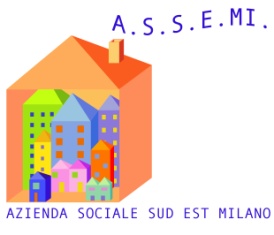 